COUNTY OF SANDOVAL INDUSTRIAL REVENUE BOND APPLICATION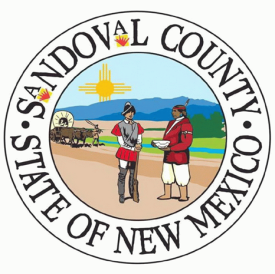 Name of Project: Location of Project: Company Submitting Application: Company Address: Company City, State, Nation: Company Telephone:EIN: Company Agent/Representative: Agent/Representative Address: Agent/Representative Phone: Agent/Representative Email:  Project Legal Counsel: Address: City, State: Telephone: Application Fee: $2,500 Within 30 days the County will provide a  outlining next cours	Date Application & Fee Submitted: Date Application Received: 				Date Fee Received: County Review Begin Date: County Municipal Advisor Review Begin Date: County Bond Counsel Review Begin Date: County Attorney Review Begin Date:County Manager Review Begin Date: County Commission Hearing Date: General Description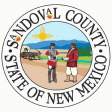 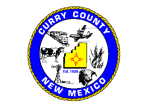 General Project InformationFOR STAFF USE ONLY